5th Grade Supply List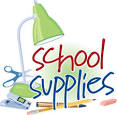 Dear Parents,Below are a few supplies that your child will need to have this year.   Thank you!  The 5th Grade TeamPencils/Mechanical Pencils with LEADColored PencilsSmall pencil sharpenerHighlighters ScissorsPencil/Color Pouch that will fit in a trapper keeperTrapper Keeper1 inch binder with a plastic “insertable” cover (to place a title page in the plastic sleeve)Spiral Notebooks - 5Dry erase markers & eraserGlue sticks (lots of them!) KleenexPaper TowelsClorox WipesArt shirt with name on it ***PLEASE NOTE THAT ART ALSO WILL NEED CLOROX WIPES DONATION***2 pocket folderPost It Notes (3 pack) Water bottle - we would like to go green! Please bring a reusable plastic water bottle (please avoid the metal type)Red and Blue pen